NOTICE OF COMPLETION
PASTORAL SYNTHESIS PROJECT
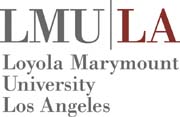 Date: ________________ Name: ___________________________   Student ID #____________ Student’s contact information (address, phones, e mail):  ________________________________________________________________________________________________________________________________________________________Title of Pastoral Synthesis Project:  ____________________________________________________________________________________________________________________________________
__________________________________________________________________Please attach an abstract describing your PSP in 400 words or less.It is my judgment that this pastoral synthesis project…has satisfied the capstone requirement with a grade of_____ has not satisfied the capstone requirement___ has not yet finished and will receive a grade of Incomplete		With an extension until the following date: ____________for the Master of Arts degree in Pastoral Theology of the Department of Theological Studies, Bellarmine College of Liberal Arts, Loyola Marymount University.PSP Director’s signature: ________________________________ Date: ________Student’s signature: ____________________________________ Date: ________This form must be submitted to Dr. Brett C. Hoover, Associate Chair for Graduate Education, at Brett.Hoover@lmu.edu or 1 LMU Drive, Suite 3700, Los Angeles, California 90045.  Students should retain a copy of this form for their own records.